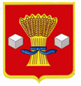 АдминистрацияСветлоярского муниципального района Волгоградской областиПОСТАНОВЛЕНИЕот   ___ ________2019  	 №______Об утверждении административного регламента исполнения муниципальной функции по осуществлению муниципального земельного контроля в отношении объектовземельных отношений, расположенныхв границах Светлоярского муниципального района Волгоградской областиВ соответствии с Федеральным законом от 26.12.2008 N 294-ФЗ «О защите прав юридических лиц и индивидуальных предпринимателей при осуществлении государственного контроля (надзора) и муниципального контроля», Федеральным законом от 06.10.2003 № 131-ФЗ «Об общих принципах организации местного самоуправления в Российской Федерации», Федеральным законом от 01.12.2014 № 419 «О внесении изменений в отдельные законодательные акты Российской Федерации по вопросам социальной защиты инвалидов в связи с ратификацией Конвенции о правах инвалидов», постановлением Правительства Волгоградской области от 27.08.2013 N 424-п «Об утверждении Порядка разработки и принятия административных регламентов осуществления муниципального контроля в соответствующих сферах деятельности», постановлением Администрации Волгоградской области от 13.07.2015 N 376-п «Об утверждении Порядка осуществления муниципального земельного контроля на территории Волгоградской области», Уставом Светлоярского муниципального района Волгоградской области,п о с т а н о в л я ю:1. Утвердить административный регламент исполнения муниципальной функции по осуществлению муниципального земельного контроля на территории  Светлоярского муниципального района Волгоградской области (приложение 1).2. Признать утратившим силу постановление администрации Светлоярского муниципального района Волгоградской области от 23.05.2017 № 1088 «Об утверждении административного регламента исполнения муниципальной функции по осуществлению муниципального земельного контроля в отношении объектов земельных отношений, расположенных на территории Светлоярского муниципального района Волгоградской области».3. Отделу по муниципальной службе, общим и кадровым вопросам администрации Светлоярского муниципального района (Иванова Н.В.):- направить настоящее постановление для опубликования в районной газете «Восход»;- разместить настоящее постановление на официальном сайте Светлоярского муниципального района Волгоградской области.4. Настоящее постановление вступает в силу с момента его подписания.5. Контроль над исполнением настоящего постановления возложить на заместителя главы Светлоярского муниципального района Волгоградской области Думбраву М.Н.Глава муниципального района 				  	                 Т.В. РаспутинаС.С. Морозов